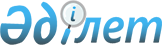 Об отмене постановления акимата города Туркестан за № 1814 от 05 декабря 2022 годаПостановление акимата города Туркестан Туркестанской области от 16 августа 2023 года № 296
      В соответствии со статьями 31, 37 Закона Республики Казахстан "О местном государственном управлении и самоуправлении в Республике Казахстан" акимат города Туркестан ПОСТАНОВИЛ:
      1. Признать утраченным силу постановление акимата города Туркестан № 1814 от 05 декабря 2022 года "Об установлении квоты рабочих мест для инвалидов на 2023 год".
      2. Исполнение настоящего постановления возложить на государственное учреждение "Отдела занятости и социальных программ" акимата города Туркестан.
      3. Контроль за исполнением настоящего постановления возложить на заместителя акима города Туркестан Е. Кузембаева.
      4. Настоящее постановление вводится в действие со дня его первого официального опубликования.
					© 2012. РГП на ПХВ «Институт законодательства и правовой информации Республики Казахстан» Министерства юстиции Республики Казахстан
				
      Временно исполняющий

      обязанности акима города

Б.Оразбеков
